Medical Library Research Support Services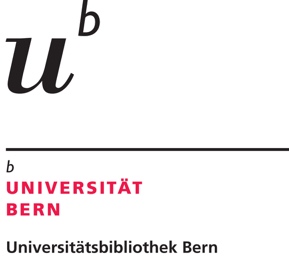 Individual research consultation request form Please send the completed form to support_med.ub@unibe.ch.Contact informationContact informationSurname, NameMember of the University of Bern Yes NoEmailPhone (optional)Preferred way of one-on-one consultation On site at the library Online/Virtual consultationDepartmentStatus (select all that apply) Human Medicine  Dentistry Medicine  Veterinary Medicine Biomedical engineering  Biomedicine Bachelor student year 1 year 2  year 3 Master student year 4  year 5  year 6 PhD studentName of graduate school: ……………………………………………………. Medical Faculty Member Dentistry Faculty Member Veterinary Faculty Member Clinician: Inselspital staff: Other: Did you already had a course in searching the medical literature?* Yes No Yes NoMaster / PhD Supervisor (if applicable)Time frame for working on the literature search From                                  ToFrom                                  ToType of services (select all that apply) Consultation and support for developing search strategies  Feedback on framing of research question and advice to how translate into a search strategy customized for each database/source to search  Feedback on initial search strategy   Peer Review of search strategies Advice on relevant sources to search (medical databases, trial registries, grey literature) Advice on adaption of strategy for different databases  Referral to relevant handbooks and guidance documents for conducting literature reviews  Setting up search alerts for new publication Advice on reference management  Consultation and support for developing search strategies  Feedback on framing of research question and advice to how translate into a search strategy customized for each database/source to search  Feedback on initial search strategy   Peer Review of search strategies Advice on relevant sources to search (medical databases, trial registries, grey literature) Advice on adaption of strategy for different databases  Referral to relevant handbooks and guidance documents for conducting literature reviews  Setting up search alerts for new publication Advice on reference management Purpose of project (select all that apply) Publication Summary Review Systematic Review  Scoping Review Book chapter Thesis / Dissertation Guideline Grant application Other: Objective of your studyThe objective of my study is….The objective of my study is….BackgroundDescribe the background of your studyPlease provide your research question Your research question needs to be clear and focused. Your research question needs to be clear and focused. Research question in PICO (if applicable)Problem / Patient / PopulationResearch question in PICO (if applicable)Intervention / Exposure/Phenomenon of interestResearch question in PICO (if applicable)Comparison (if applicable)/ContextResearch question in PICO (if applicable)OutcomeCore papers (minimum 5)Provide a set of core papers if you have a research question. Core papers are key references that are very close and describe your field well. Write complete references and if possible PMIDs or DOIsStudy typesWhat study design would provide the best level of evidence for this question? Quantitative Qualitative Mixed MethodsPlease specify if appropriate (ex. i.e. randomized controlled trials, observational study. cross-sectional study, experimental study, qualitative study, cohort study,…) ……………………….………………………………………………………………… Quantitative Qualitative Mixed MethodsPlease specify if appropriate (ex. i.e. randomized controlled trials, observational study. cross-sectional study, experimental study, qualitative study, cohort study,…) ……………………….…………………………………………………………………Have you developed a search strategy?If yes, which one?